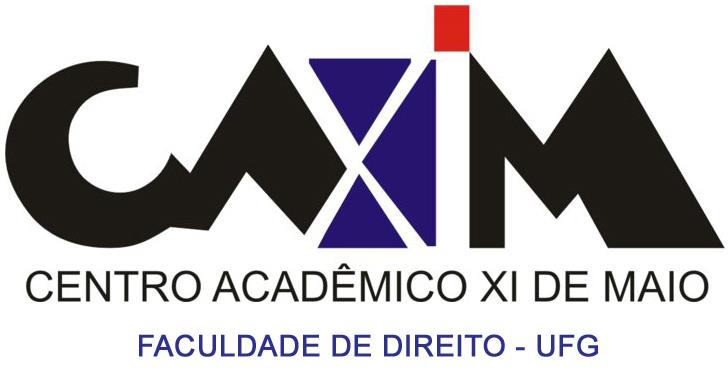 COMUNICADO 001/2015O Centro Acadêmico XI de Maio – CAXIM, da Faculdade de Direito da Universidade Federal de Goiás, no uso das atribuições que lhe são conferidas pelo art. 69 do seu estatuto, comunica que o Departamento de Patrimônio pretende alienar alguns bens móveis desnecessários ao CAXIM, por não mais funcionarem. O rol dos referidos bens é constituídos por equipamentos eletrônicos e acessórios em desuso. Que por assumirem essa condição, contribuem, tão somente, para ocupar espaço. Sendo assim, acreditamos que a alienação é o melhor destino para estes bens, visto que resultará na arrecadação de fundos para o Centro Acadêmico. Por entendermos que o consentimento dos estudantes associados ao CAXIM é de fundamental importância para nortear as decisões do Conselho Deliberativo, preferimos comunicá-los de nossas intenções, e pedir que façam questionamentos e sugestões, até o dia 05 de fevereiro de 2015, por meio dos seguintes endereços eletrônicos:Site: caxim.direito.ufg.bre-mail: caxim.ufg@gmail.comFacebook: https://www.facebook.com/xidemaio?fref=tsGeorge Lucas Cordeiro LopesCoordenador Matutino do CAXIM